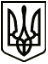 МЕНСЬКА МІСЬКА РАДА(чотирнадцята сесія восьмого скликання) РІШЕННЯ25 листопада 2021 року	м. Мена	№ 742Про затвердження технічної документації із землеустрою щодо інвентаризації земель комунальної власності Розглянувши технічну документації із землеустрою щодо інвентаризації земель комунальної власності Менської міської територіальної громади за межами міста Мена, загальною площею 2,9332 га кадастровий номер 7423010100:02:000:0807, земельні ділянки запасу (земельні ділянки, які не надані у власність або користування громадянам чи юридичним особам) (код КВЦПЗ 12.12), враховуючи рішення 9 сесії Менської міської ради 8 скликання від 31 серпня 2021 року №497 «Про виготовлення технічних документацій із землеустрою щодо інвентаризації земель», керуючись ст. 186 Земельного кодексу України, Законом України «Про землеустрій», п. 34 ч. 1 ст. 26 Закону України «Про місцеве самоврядування в Україні» Менська міська рада ВИРІШИЛА:Затвердити технічну документації із землеустрою щодо інвентаризації земель комунальної власності Менської міської територіальної громади за межами міста Мена, загальною площею 2,9332 га кадастровий номер 7423010100:02:000:0807, земельні ділянки запасу (земельні ділянки, які не надані у власність або користування громадянам чи юридичним особам) (код КВЦПЗ 12.12), категорія земель – землі промисловості, транспорту, зв’язку, енергетики, оборони та іншого призначення.Доручити міському голові здійснити державну реєстрацію права комунальної власності на земельну ділянку, зазначену в п.1 цього рішення, згідно вимог чинного законодавства.Контроль за виконанням рішення покласти на заступника міського голови з питань діяльності виконавчих органів ради В.І. Гнипа та на постійну комісію з питань містобудування, будівництва, земельних відносин та охорони природи.Міський голова	Геннадій ПРИМАКОВ